Конспект занятия в старшей группе на тему «Наша армия родная»Цель: сформировать у детей понятия о родах войск Российской армии: сухопутные войска, военно-воздушные силы, морской флот.Задачи: Расширять знания детей о том, что Российская Армия-защитница нашей Родины; сформировать у них представления о родах войск, о защитниках Отечества. Воспитывать чувство гордости за свою армию и вызвать желание быть похожими на сильных, смелых российских воинов, любовь к Родине, к родным, воспитывать доброту, умение дружить. Развивать речь, память, мышление, воображение, внимание.Материалы и оборудование: картинки солдат, рода войск, военная техника, игра на поддувание «Десантники», дидактическая игра – вертушка «Составь рассказ о военных профессиях», дидактическая игра – вертушка «Что нужно военным?»Ход занятия.Создание организационного момента.Воспитатель: Встаньте на дорожку, подровняйте ножки. Послушайте стихотворение С. Я. Маршака "Февраль":Дуют ветры в феврале,Воют в трубах громко.Змейкой мчится по землеЛегкая поземка.Поднимаясь, мчатся вдальСамолетов звенья.Слава армии роднойВ день ее рожденья!-Покажите, как летят военные самолеты. Для этого надо развести руки в стороны, как крылья, и по сигналу: «Раз, два, три - полетели! » - бежать по кругу друг за другом, покачивая руками-крыльями. По команде: «Раз, два, три - сели! » - вы должны сесть на стульчики.Вводная беседа.-Ребята, какое сейчас время года? (зима). Как называется месяц? (февраль). А что вы можете сказать о феврале? Чем он вам нравится? (Можно кататься на санках, коньках и лыжах, строить снеговиков, играть в снежки, а еще мы празднуем праздник 23 февраля - День защитника Отечества) .-Кто знает, кто такие защитники Отечества? Кого поздравляют в этот день? (Ответы детей).В этот день звучат поздравления, адресованные всем, кто когда-то служил или сейчас служит, будет служить. Придет время, вы вырастите и тоже встанете в ряды защитников нашей Родины.- Вы хотите стать военными? (ответы детей).Рассказ об армии.-Каким характером должен обладать военный? (Храбрым, отважным, сильным, смелым, отзывчивым, умелым, ловкий, умный, смекалистый) .-Что нужно знать и уметь, чтобы стать военным? (военное дело) .-Прежде всего, любой солдат должен много знать о военных войсках и военной технике (показ картинок) .-Кого вы здесь видите? (танкисты, моряки, летчики). Если дети затрудняются с ответами, воспитатель помогает и разъясняет.-Вы правильно всех назвали – это различные рода войск. А зачем нужно столько много родов войск? (ответы детей).-Наша российская армия защищает страну, охраняет наши границы. В армии служат танкисты, пехотинцы, летчики, моряки, десантники и др. Это смелые и храбрые воины. Они умеют умело стрелять, прыгать с парашютом. Они летают на самолетах, плавают на военных кораблях. (Показ картинок: самолет, вертолет, пушка, подводная лодка) .Дидактическая игра – вертушка «Составь рассказ о военных профессиях»-Назовите, что вы здесь видите (ответы детей) .-Каким одним словом можно назвать эти картинки? (Это все военная техника).-Кто управляет этой техникой? (танком – танкист, самолётом – пилот и т.д.) -Я предлагаю вам поиграть «Продолжи предложение».Танком управляет… танкист.Из пушки стреляет… артиллерист.Из пулемета строчит… пулеметчик.В разведку ходит… разведчик.Границу охраняет… пограничник.На подводной лодке несет службу… моряк подводник.С парашютом прыгает… парашютист десантник.На корабле служит… моряк.За штурвалом самолета сидит… пилот.Дидактическая игра – вертушка «Что нужно военным?»Физкультминутка.Самолёты загудели, (вращение перед грудью согнутыми в локтях руками)Самолёты полетели.(руки в стороны)На поляну тихо сели,(присели, руки к коленям)Да и снова полетели.(руки в стороны с ритмичными наклонами в стороны)-Вооруженные силы можно разделить на три главные группы – это сухопутные, или наземные войска, которые действуют на суше, военно – воздушные силы – они защищают Родину в воздухе; и военно – морские – несущие вахту в морях и океанах.Работа с пословицами.-А вы знаете, чтобы победить в сражении с врагом солдаты должны быть дружными. Есть даже пословица – «Один в поле не воин». Как вы ее понимаете? (ответы детей).-Про солдата есть много пословицы. Послушайте их и помогите мне объяснить смысл этих пословиц.Солдат бьет врага в поле, а моряк – в море.Красна девица косами, а солдат орденами.Солдатское дело – воевать храбро и умело.Отгадывание загадок.-А сейчас я вам загадаю загадки…1. Смело в небо проплывает, обгоняя птиц полет.Человек им управляет. Что такое? (Самолет) 2. Хожу в железном панцире, бронею весь обшитый.Стреляю я снарядами, я очень грозный с виду. (Танк) 3. Чудо –птица, алый хвост, прилетела в стаю звезд.Наш народ построил эту межпланетную… Ракету.-А теперь мы попробуем определить, сколько слогов в слове РАКЕТА. (прохлопаем в ладоши). Назовите первый слог в слове. (РА). Назовите второй слог. (КЕ). Назовите третий слог. (ТА) .Игра на поддуваниеРефлексия.-Молодцы, ребята! Вы замечательно справились со всеми заданиями.-Что нового вы сегодня узнали? Что было трудно? Что понравилось? Какие должны быть настоящие солдаты? (ответы детей)- Я предлагаю вам выполнить домашнее задание с родителями: узнайте, в каких войсках служили ваши папы и принесите их фотографии для фотовыставки.Наша армия роднаяи отважна и сильна.Никому не угрожает,охраняет мир она.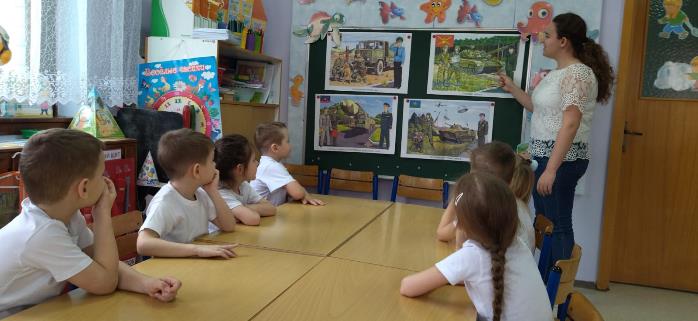 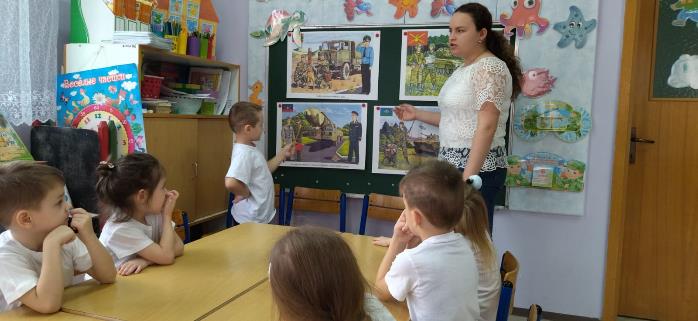 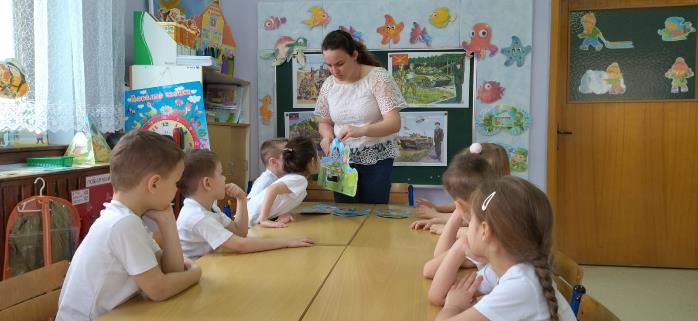 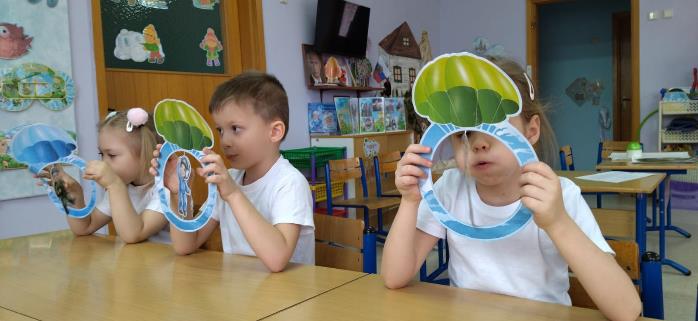 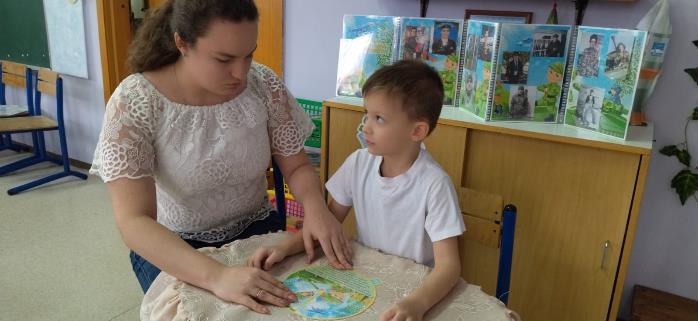 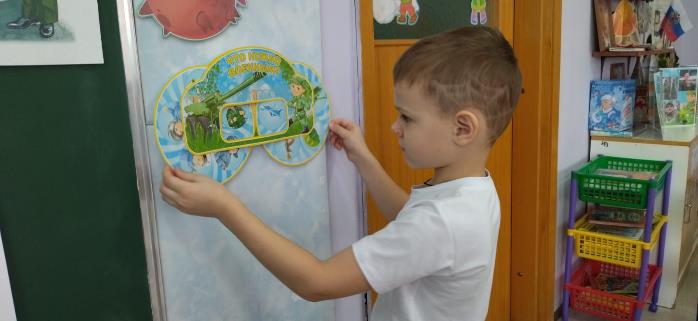 